ВИКТОРИНА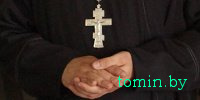 «Почему Рождественский пост называют Филиппов?»Автор: Пешко О.С., учитель истории и искусства (ОМХК),педагог дополнительного образованияЦель: активизация интереса учащихся к изучению духовной культуры.Задачи: 1. В игровой форме проверить знания учащихся по данной теме.2. Способствовать воспитанию бережного отношения к духовному наследию своего народа.Приложение МАТЕРИАЛ ДЛЯ ЗАНЯТИЯВступление28 ноября у православных верующих начинается Рождественский пост, который завершится 6 января в Сочельник. Так как заговенье (последний день перед постом, когда можно есть продукты животного происхождения) на пост приходится в день памяти св. апостола Филиппа (27 ноября - 14 ноября по старому стилю), то этот пост называют Филипповым.Рождественский пост – последний многодневный пост в году. Он длится 40 дней, поэтому в Церковном уставе именуется четыредесятницей как и Великий пост. Филиппов пост - цель и традицииФилиппов пост служит для верующих таинственным обновлением духовного единения с Богом и приготовлением к празднованию Рождества Христова (7 января). Его цель - духовное очищение человека через покаяние и молитву ко дню Рождества Христова, одного из величайших событий Священной истории. Поэтому верующие в это время воздерживаются в пище, не посещают увеселительные мероприятия, не смотрят развлекательные фильмы и телепередачи, отказываются от других земных удовольствий, поскольку 40 дней поста – это время покаяния."Ошибается тот, кто считает, что пост лишь воздержание от пищи. Истинный пост есть удаление зла, обуздание языка, отложение гнева, прекращение клеветы, лжи и клятвопреступления. Постящиеся знают, как пост укрощает желания. А те, кому случалось испытать это на деле, подтвердят, что он смягчает нрав, подавляет гнев, сдерживает порывы сердца, бодрит ум, приносит спокойствие душе, облегчает тело, устраняет невоздержание", - говорил о посте Святитель Иоанн Златоуст.Главная задача Рождественского поста - усмирение плоти для возможности духовного очищения. Верующим в это время следует быть добрым, терпимым, простить старые обиды, задуматься о своих ошибках, исправить их, доброжелательно относиться к близким. История возникновения Рождественского постаРождественский пост, как и другие многодневные посты, установлен в древние времена христианства. Начиная с четвертого века св. Амвросий Медиодаланский, Филастрий, блаженный Августин упоминают Рождественский пост в своих творениях.Изначально Рождественский пост длился у одних христиан семь дней, у других – чуть больше. И лишь на соборе 1166 года бывшем при константинопольском патриархе Луке и византийском императоре Мануиле всем христианам было положено хранить пост пред великим праздником Рождества Христова сорок дней.Как питаться в Рождественский пост?Строго постятся в это время только монахи, миряне соблюдают его в зависимости от состояния здоровья, предварительно посоветовавшись со своим духовником.В пост запрещено есть мясо, даже птичье, яйца, молочные продукты, включая сыр, сметану и масло. Нельзя употреблять алкоголь, за исключением вина в определенные дни.В Рождественский пост по вторникам, четвергам, субботам и воскресеньям рекомендуется принимать пищу с растительным маслом, по субботам и воскресеньям, а также по великим и храмовым праздникам и в дни великих святых, если они приходятся на вторник или четверг, - блюда из рыбы. Если же праздники приходятся на среду или пятницу, то разрешение поста положено только на вино и елей.Со 2 января по 6 января пост усиливается. В последний день Филиппова поста принято не кушать ничего до первой звезды. Постясь телесно, в то же время необходимо нам поститься и духовно. “Постящеся, братие, телесне, постимся и духовне, разрешим всяк союз неправды”, – заповедует церковь.Кому можно не придерживаться поста?Во время поста послабления предусмотрены для больных, беременных, детей и людей, занимающихся тяжелым физическим трудом.Верующие, восстанавливающиеся после болезни, освобождены от необходимости соблюдать пост.№ВОПРОСЫОТВЕТЫ1Когда у православных верующих начинается рождественский пост?28 ноября2Когда и чем завершается рождественский пост?Завершится 6 января в сочельник.3Почему этот пост называют Филипповым?Так как заговенье на пост приходится в день памяти св. Апостола Филиппа, то этот пост называют Филипповым.4На какое число приходится день памяти св. Апостола филиппа по новому и старому стилю?(27 ноября - 14 ноября по старому стилю)5Что такое заговенье?Последний день перед постом, когда можно есть продукты животного происхождения6Сколько дней длится рождественский пост? Он длится 40 дней, поэтому в церковном уставе именуется четыредесятницей7Какова цель Рождественского поста?Духовное очищение человека через покаяние и молитву ко дню Рождества Христова8Расскажите историю возникновения Рождественского поста.Начиная с четвертого века св. Амвросий Медиодаланский, Филастрий, блаженный Августин упоминают Рождественский пост в своих творениях.И лишь на соборе 1166 года бывшем при константинопольском патриархе Луке и византийском императоре Мануиле всем христианам было положено хранить пост пред великим праздником Рождества Христова 40 дней.9Сколько времени изначально длился Рождественский пост у христиан? Семь дней10Что запрещено кушать и пить в пост?В пост запрещено есть мясо, даже птичье, яйца, молочные продукты, включая сыр, сметану и масло. Нельзя употреблять алкоголь, за исключением вина в определенные дни.10В чём особенность последнего дня  Филиппова поста?В последний день Филиппова поста принято ничего не кушать до первой звезды. 11Кому можно не придерживаться поста?Во время поста послабления предусмотрены для больных, беременных, детей и людей, занимающихся тяжелым физическим трудом.Верующие, восстанавливающиеся после болезни, освобождены от необходимости строго соблюдать пост.12Когда празднуется Рождество  Христово? 7 января.